Account Executive/ 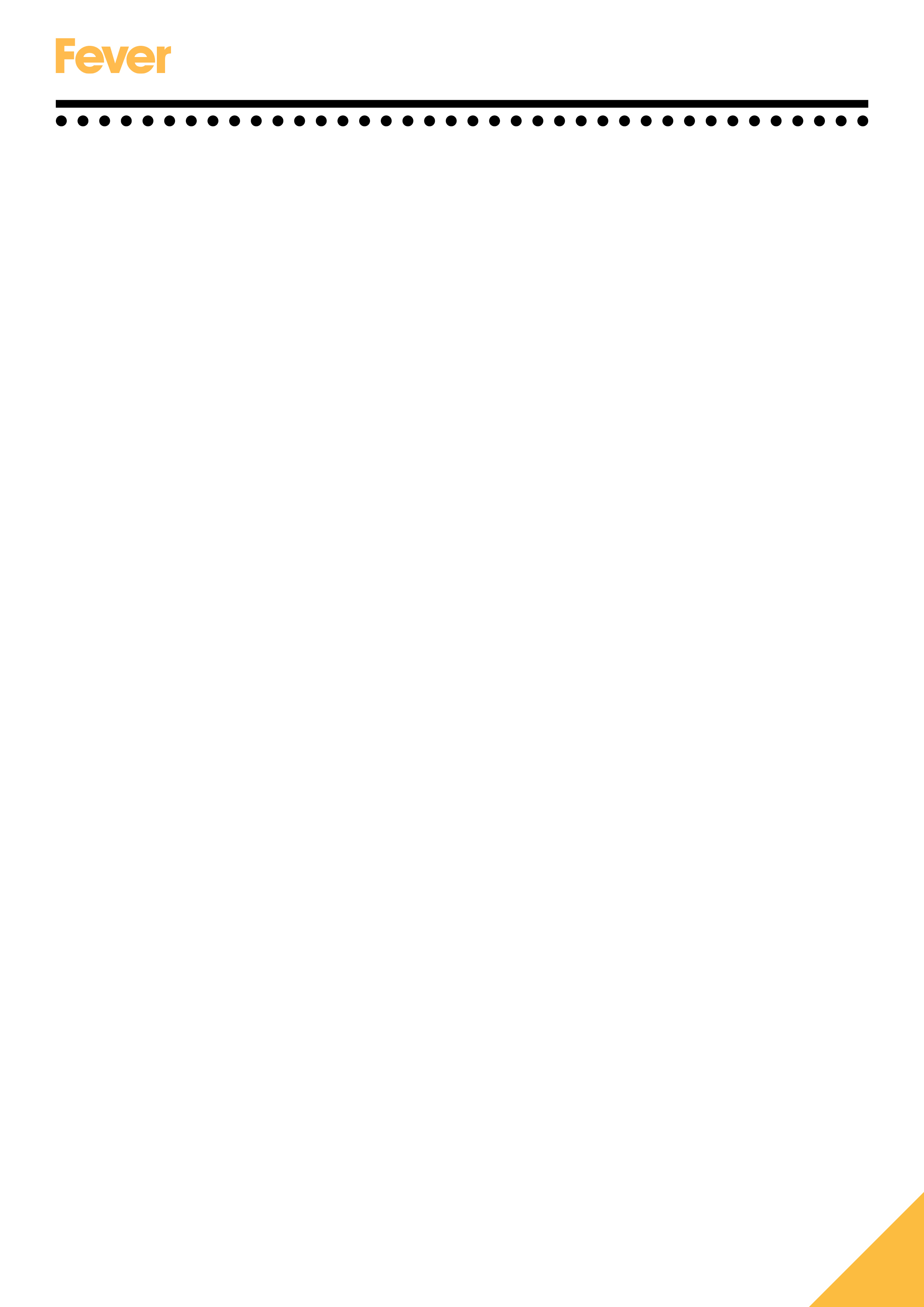 Consumer Lifestyle and Entertainment What’s the opportunity?We’re looking for a passionate and creative Account Executive to join our team at Fever, working across three of the agency’s biggest consumer lifestyle / entertainment brands to deliver PR, social, and influencer relations. The clients you would be working across include:Danone, Aptaclub - is an exciting new brand to join the Fever portfolio, and supports women on every stage of their motherhood journey from pregnancy to toddlerhood. Our remit for Aptaclub is to execute creative PR campaigns and press office activation around their pillars of nutrition and exercise. Recent campaigns included Active For Two - an influencer-led programme that extols the virtues of exercising whilst pregnant for mum and baby - which gained mass national media attention on Sky News, Channel 5 News and ITV Good Morning Britain. Further projects include the Christmas Wishes campaign working with celebrity ambassador, Made in Chelsea’s Binky Felstead. You will be part of an exciting team and be hungry to land coverage, helping to secure front of paper articles, all-important on-the-sofa TV slots and radio interviews, alongside driving features in parenting, health, food and fitness media. You’ll also be super organised, supporting the team to set up talent photo-calls and talent-led video content to maximise ambassador social media channels. NOW TV – we’re looking for someone who has a genuine passion for the world of entertainment, with fantastic news, entertainment, feature and influencer contacts. From publicising Game of Thrones, to The Walking Dead, you’ll be at the heart of a team that is all about generating day-to-day press office coverage. We’ve recently revamped the creative press office with a greater focus on proactive and reactive news hijacking and we’re looking for a candidate with a creative flare. You’ll be an integral part of the team – from securing front of paper coverage for new product updates and announcements, to using your media know-how to curate new, fresh feature ideas that work for a variety of different media titles. We also execute bigger brand campaigns around key hero shows, most recently creating a grime reworking of The Walking Dead theme tune with MOBO nominated Bugzy Malone to promote S8 of the popular show. Here you will support the team in organising campaign elements such as enlisting suppliers, talent photo-calls, press events, brand partnerships and creative video content.The Flower Council of Holland - set up to represent the Dutch grower’s industry, the Flower Council’s role is to promote flowers and plants, keeping them front of mind and bringing to life how they can play in the lives of its discerning target audience through the prism of fashion, design, food, art and more. Work carried out spans PR, social and content and you’d be working alongside a team of six. You’ll be an integral part of the team, helping deliver creative projects, working with influencers, writing feature articles and blog posts, planning content calendars and placing editorial stories with relevant media. Who are we looking for?Our staff are what make Fever special; we’re looking for the best, the brightest and friendliest talent in the industry to help us grow.For this role, we need someone who is culturally plugged into the latest trends and movements in the world of entertainment and lifestyle alongside having a proven track record of securing quality coverage with a variety of outlets from national entertainment contacts through to health & wellbeing media and influencers. They’ll also be driven to get results, and will play an integral part in helping accounts to run smoothly.  In an ideal world, the candidate will have experience working with entertainment/consumer brands or campaigns at Account Executive level for up to a year or relevant work experience, with a good knowledge of media / influencers and ideally a healthy contact book.Most importantly, you’ll be ambitious, want to deliver award-winning work and want to have fun when you come into the office every day. 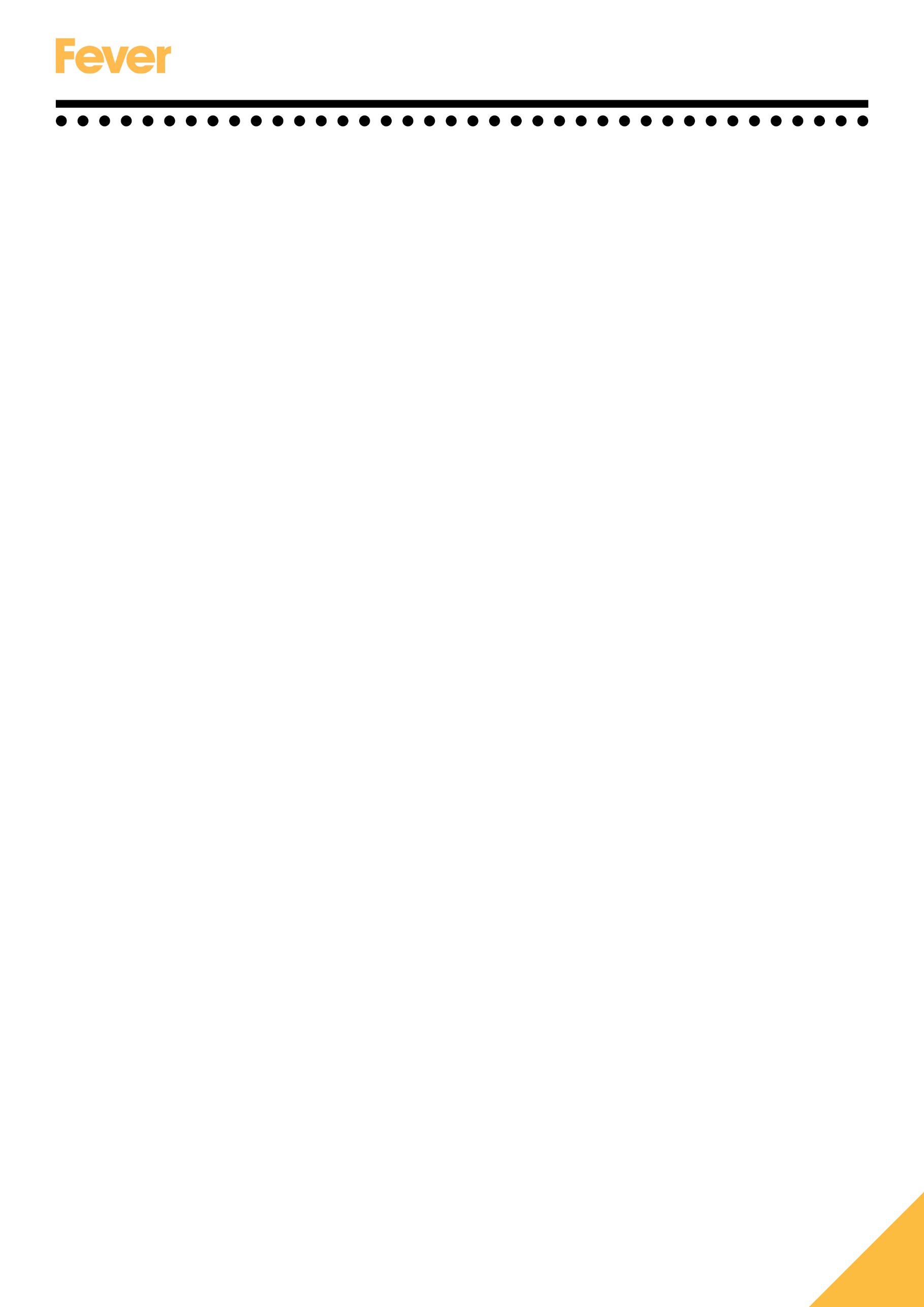 What’s the package?
Our Account Manager/Senior Account Manager salaries are competitive, and is dependent on level and relevance of experience as well as seniority.We also have a great benefits package, which includes:Balanced Life22 days’ holiday, rising to 27 after five years’ serviceOn top of that, our office closes between Christmas Eve and the first working day of JanuaryBirthday Day off – an extra day to be taken on or around your birthdayFlexible working – the chance to flex your working hours to come in an hour later or leave an hour earlierMilestone moments - for those moments, when your best mate is in town, your child is starring in the nativity play or it’s your mum’s birthday, speak with your line manager and request a longer lunch hour or to finish or start an hour or two earlierSummer 3@3 - during Summer months (July – September), you can finish at 3pm on a Thursday or Friday to get away early and enjoy the sunshine. You can do this on three occasionsSeason ticket loanVolunteering DayBetter LifeHealth Assured Employee Assistant Programme - to help support your mental well-being we have a confidential 24 hour a day helpline.Generous pension schemePrivate health insurance (offered after two years’ continuous service)Cycle to work scheme - a Government and Inland Revenue approved, which enables all permanent employees to save up to 42% on the recommended retail price of bike and cycling equipmentSabbatical - once you’ve achieved five years’ continuous service you’re entitled to a one month paid sabbaticalWe offer you the chance to have a free annual flu jab, to keep those nasty bugs awayDiscounted gym membership Brilliant LifeFree NOW TV - We know how hard everyone works, so when you get home and have the chance to relax, you are entitled to NOWTV entertainment for free, to put your feet up toA full social programme throughout the year, including: Friday at Four cocktail trolley every week, Friday at Five buffet, Fever monthly ‘Thirsty Thursdays’ drinks, Summer party and Christmas partyTalent Academy – a formal training programme is in place to help employees develop their career and personal development plansAs a token of appreciation all permanent employees receive a bottle of bubbly on their work anniversary – enjoy!At least once a month you can enjoy a back/neck/shoulder massage from our visiting ‘Stress Busters’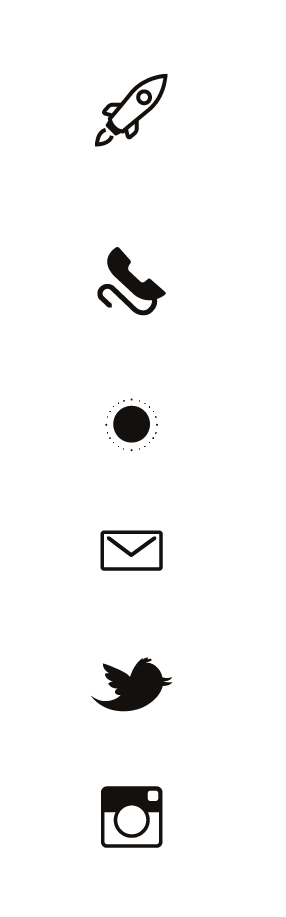 Creston House | 10 Great Pulteney Street | Soho | London | W1F 9NB+44 (0) 3747 3030feverpr.cominfo@feverpr.comfeverprfever_gram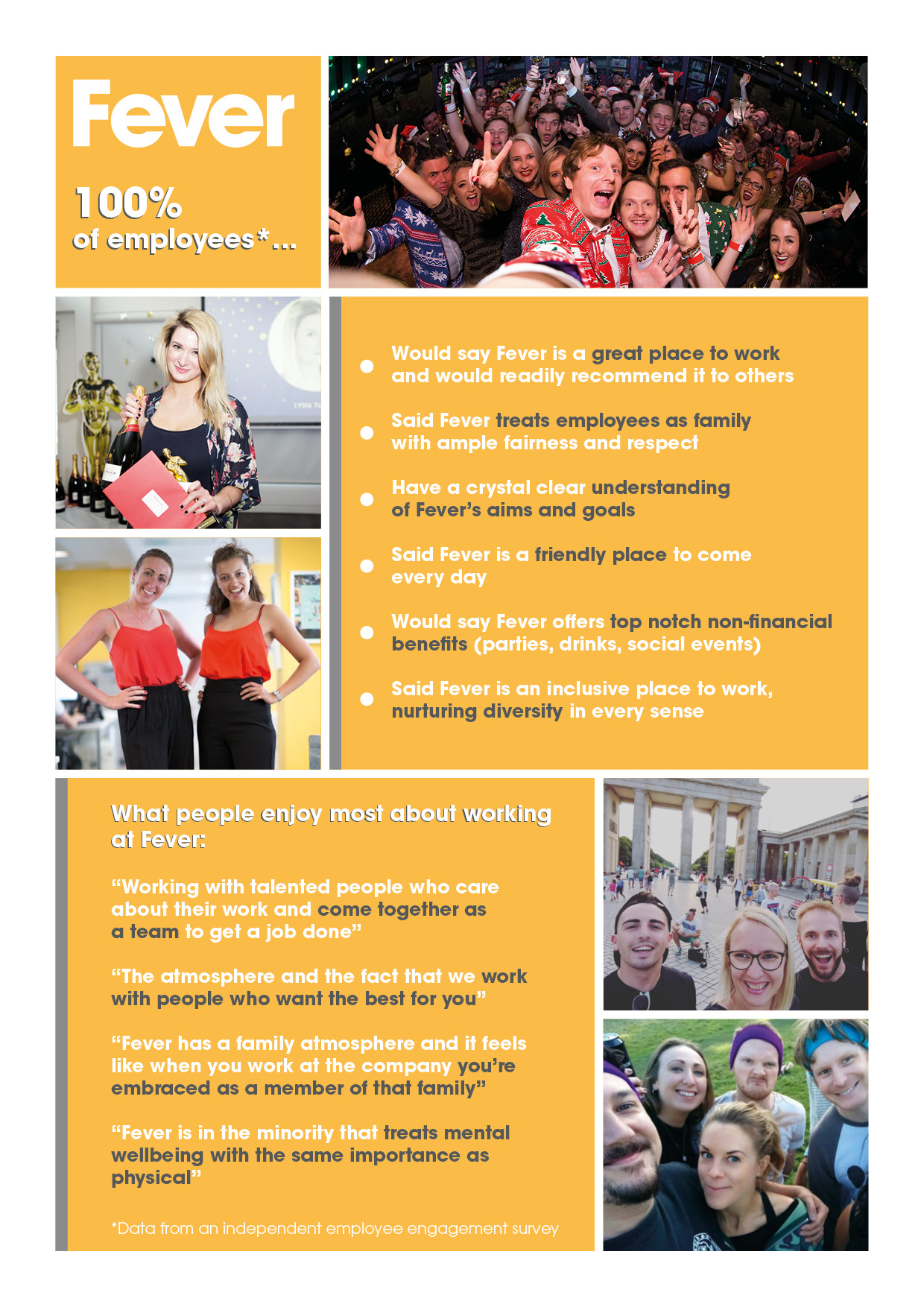 